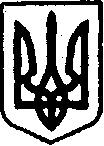 УКРАЇНАКЕГИЧІВСЬКА СЕЛИЩНА РАДАсмт КегичівкаПОСТІЙНА КОМІСІЯ З ПИТАНЬ РЕГЛАМЕНТУ, ЗАБЕЗПЕЧЕННЯ, ОХОРОНИ ТА ЗАХИСТУ ПРАВ ЛЮДИНИ І ГРОМАДЯНИНА, ЗАКОННОСТІ, ГРОМАДСЬКОГО ПОРЯДКУ, ДЕПУТАТСЬКОЇ ДІЯЛЬНОСТІ ТА ЕТИКИ, РОЗВИТКУ МІСЦЕВОГО САМОВРЯДУВАННЯПРОТОКОЛСПІЛЬНОГО ЗАСІДАННЯ ПОСТІЙНИХ КОМІСІЙ09 березня 2022 року                                                                     смт Кегичівка                                                                                    Початок о 10.50 годині								 Зал засідань селищної ради	Присутні депутатиБАЇК Сергій Миколайович, БЕЗРУК Іван Петрович, ГРИЧЕНКО Яніна Миколаївна, ДАРМО Євгеній Андрійович, ІВАНЧЕНКО Іван Іванович, КАРАПТАН Олександр Сергійович, КУЛАЧЕНКО Лілія  Григорівна,  ЛАКТІОНОВ Юрій Єгорович, ЛЕШКО Ірина Миколаївна  -  голова комісії з питань Регламенту, забезпечення, охорони та захисту прав людини і громадянина, законності громадського порядку, депутатської діяльності та етики, розвитку місцевого самоврядування, ЛИТВИНЕНКО Руслан Григорович, ЛУЦЕНКО Вікторія  Миколаївна - голова комісії з питань бюджету, фінансів, соціально-економічного розвитку та комунальної власності, НІКІТІНА Алла Василівна, ОНДЕР Костянтин В’ячеславович, ПІЧКА  Оксана Олександрівна, ПОЛОВКО Вадим Юрійович, РИБЧЕНКО Інна Олександрівна,  ТИМОФЕЄВА Вікторія Григорівна, ТОПЧІЙ Віктор Іванович - заступник голови комісії з питань житлово-комунального господарства, транспорту, зв’язку, паливно-енергетичних питань, розвитку підприємництва, громадського харчування та побуту, ФЕДОРОВ Анатолій Петрович,  ЧЕРНІКОВ  Валентин  Федорович - голова комісії з  гуманітарних питань, фізичної культури та спорту, молодіжної політки, охорони здоров’я та соціального захисту населення.ЗАПРОШЕНІ:Олена ТАРАСОВА – начальник фінансового відділу Кегичівської селищної ради.За пропозицією депутатів головуючою на спільному засіданні постійних комісій було обрано Вікторію ЛУЦЕНКО – голову постійної комісії з питань бюджету, фінансів, соціально-економічного розвитку та комунальної власності.Голосували:  «за» - 19                       «проти»  - немає                       «утрим.» - немаєГоловуюча запропонувала обрати секретарем спільного засідання комісій Аллу НІКІТІНУ.Заперечень не надійшло, члени постійних комісій підтримали пропозицію Вікторії ЛУЦЕНКО.Голосували:  «за» -19                        «проти»  - немає                       «утрим.» - немаєПОРЯДОК   ДЕННИЙ:Про внесення змін до Програми  територіальної оборони Кегичівської селищної ради  на 2022 – 2023 роки.Про внесення змін та доповнень до рішення ХХІІІ сесії VІІІ скликання Кегичівської селищної ради від 23 грудня 2021 року № 5356 «Про бюджет Кегичівської селищної територіальної громади на 2022 рік» та додатків                    до нього.1. СЛУХАЛИ: Про внесення змін до Програми  територіальної оборони Кегичівської селищної ради  на 2022 – 2023 роки.Доповідає: Вікторія ЛУЦЕНКО –  голова постійної комісії, яка ознайомила з проєктом рішення про внесення змін до Програми  територіальної оборони Кегичівської селищної ради  на 2022 – 2023 роки.Члени комісії розглянули проєкт рішенняВИРІШИЛИ:1. Підтримати  запропонований  проєкт  рішення та винести на  розгляд  пленарного  засідання сесії Кегичівської селищної ради. Голосували:  «за» - 20                       «проти»  - немає                       «утрим.» - немає2. СЛУХАЛИ: Про внесення змін та доповнень до рішення ХХІІІ сесії VІІІ скликання Кегичівської селищної ради від 23 грудня 2021 року № 5356                 «Про бюджет Кегичівської селищної територіальної громади на 2022 рік»                      та додатків до нього.Доповідає: Вікторія ЛУЦЕНКО –  голова постійної комісії, яка ознайомила з проєктом рішення про внесення змін та доповнень до рішення ХХІІІ сесії VІІІ скликання Кегичівської селищної ради від 23 грудня 2021 року № 5356                «Про бюджет Кегичівської селищної територіальної громади на 2022 рік»                 та додатків до нього.Члени комісії розглянули проєкт рішенняВИРІШИЛИ:1. Підтримати  запропонований  проєкт  рішення та винести на  розгляд  пленарного  засідання сесії Кегичівської селищної ради. Голосували:  «за» - 20                        «проти»  - немає                       «утрим.» - немаєСекретар Кегичівської селищної ради                            Віталій БУДНИКГолова постійної комісії  з питань бюджету,фінансів, соціально-економічного розвиткута комунальної власності                                                     Вікторія ЛУЦЕНКО Секретар постійної комісії  з питань бюджету,фінансів, соціально-економічного розвиткута комунальної власності                                                   Алла НІКІТІНАПОСТІЙНА КОМІСІЯ З ПИТАНЬ БЮДЖЕТУ, ФІНАНСІВ, СОЦІАЛЬНО-ЕКОНОМІЧНОГО РОЗВИТКУ ТА КОМУНАЛЬНОЇ ВЛАСНОСТІПОСТІЙНА КОМІСІЯ З ПИТАНЬ ЗЕМЕЛЬНИХ ВІДНОСИН, ОХОРОНИ НАВКОЛИШНЬОГО ПРИРОДНОГО СЕРЕДОВИЩА ТА БУДІВНИЦТВАПОСТІЙНА КОМІСІЯ З ПИТАНЬ ЖИТЛОВО-КОМУНАЛЬНОГО ГОСПОДАРСТВА, ТРАНСПОРТУ, ЗВ’ЯЗКУ, ПАЛИВНО-ЕНЕРГЕТИЧНИХ ПИТАНЬ, РОЗВИТКУ ПІДПРИЄМНИЦТВА, ГРОМАДСЬКОГО ХАРЧУВАННЯ ТА ПОБУТУПОСТІЙНА КОМІСІЯ З ГУМАНІТАРНИХ ПИТАНЬ, ФІЗИЧНОЇ КУЛЬТУРИ ТА СПОРТУ, МОЛОДІЖНОЇ ПОЛІТКИ, ОХОРОНИ ЗДОРОВ’Я ТА СОЦІАЛЬНОГО ЗАХИСТУ НАСЕЛЕННЯ